                                                                                       8/70843503/2024/1/2024DĚTSKÝ  DOMOV  a  ŠKOLNÍ JÍDELNA   Benešov, Racek 1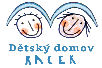 tel., fax.: 317 721 662          tel.: 317 729 075         e-mail: racek@cbox.cz							Tábor Řadov							XXXXXXXXXX							Lišov							373 72							IČO: 17538564							------------------------------------Věc: objednávka pobytu v dětských letních táborech pro děti Dětského domova a Školní jídelny, Benešov, Racek 1 – dodatek k původní smlouvě doobjednávka pobytuLDT Nový Řadov, 378 02 Stáž nad Nežárkou 11.8. –24.8. 2023 – 4. běhXXXXXXXXX						6.990,- KčDoprava zajištěna vlastní					     0,- KčCelkem: 				   		         6.990,- KčCelkem za letní tábor dodatek ke smlouvě – doobjednávka pro 1 dítě ve vybraném termínu   					  6.990,- KčUvedené ceny jsou včetně 12% DPH.Vyřizuje:		 XXXXXXXXXXXX                   		 XXXXXXXXXXXXVypracovala: 		 XXXXXXXXXXXXX			 XXXXXXXXXXXXX                                                                                        Mgr. Hana Urbanová						        ředitelka DD a ŠJ Benešov, Racek 1	Racek : 26.4. 2024